StandardsMyStandardsFor SMPG and NMPGRules for the Specification of SMPG & NMPG Market Practice/Message Usage GuidelinesThis document provides the rules that must be followed by SMPG and NMPG groups when specifying their message usage guidelines in the MyStandards Usage Guideline Editor. The document may also be useful for institutions creating message usage guidelines.27 November 2013Table of ContentsTable of Contents	2Preface	31	Introduction	42	Defining a Market Practice or Usage Guideline	52.1	The Use of 	52.2	The different restrictions	52.3	The Use of Rules	62.4	The Use of Annotations	72.4.1	Annotation Types	72.4.2	Diagram – annotation and its application	82.4.3	Annotation Framework – Format Enumeration	82.4.4	Annotation Framework – Format Boolean	92.5	Examples	92.5.1	Mandatory Field with Format Options – 98a SETT	92.5.2	Optional Field with Format Options – 98a PREP	92.5.3	Mandatory Field But Some Qualifiers Not Allowed AMT\19A	102.6	Summary 1 - Choose The Right Restriction Type	112.7	Summary 2 - Market Practice Recommendation – Quick Reference	11Legal Notices	12PrefacePurpose of the documentThis document provides the rules that must be followed by SMPG and NMPG groups when specifying their message usage guidelines in the MyStandards Usage Guideline Editor. The document may also be useful for institutions creating message usage guidelines.AudienceThis document is for the following audience:Users of the MyStandards Usage Guideline EditorCreators of SMPG, NMPG and institution-specific message usage guidelinesPre-requisitesUsers of this document are expected to be familiar with the philosophy of MyStandards and  knowledgeable about its functionality.First editionThis is the first edition of the document.Version NotesNone.Related documentationMyStandards Service DescriptionMyStandards Best PracticesMy Standards Usage Guideline Editor User GuideIntroductionThe SMPG working groups and regional/local NMPGs define their use of a message by setting restrictions on the message format using the Usage Guideline EditorIt is imperative that all market practice groups define how they restrict a “base SWIFT message” in a consistent manner in the Usage Guideline Editor so that future processing, such as running a comparison of an SMPG market practice against an NMPG market practice provides a useful result. This document sets out the rules that must be followed for the specification of a market practice.Defining a Market Practice or Usage GuidelineWhen setting up its restrictions, because of the formal MyStandards environment, the SMPG or NMPG needs to look at every field in the message and decide what the restriction should be. Basically, this means:[1] 	deciding for a mandatory field/element that has format options whether the different options may be recommended or not[2] 	deciding for an optional field/sequence, whether it may be recommended or not[3] 	if the decision is to allow an optional field, if necessary , there may need to be a decision on whether a specific qualifier, code or format optional may be recommended or notThe Use of For SMPG, this restriction means that the recommendation is that the field, qualifier, code or format option is not to be used. Of course, an NMPG, when creating its market practice may decide that that particular field/element can be used, that it is necessary for local NMPG.The different restrictionsWhen all the ‘do not use’  restrictions have been entered, then the fields/elements that remain are the recommendation, although these remaining fields/elements could be subject to other restrictions such as a rule or a format restriction.The Use of RulesFor restrictions that cannot be expressed as, for example, a simple ‘do not use’ or ‘must be present’ or as a reduction in multiplicity, then:Rule: determine if the market practice can be expressed as a rule, and whether the rule can be expressed as a conditional rule or a simple rule.Conditional Rule: an “If .. then” statement.‘Simple’ Rule (used when the rule cannot be expressed as an “If .. then” statement)The Use of AnnotationsFor restrictions that cannot be expressed as, for example, a simple ‘do not use’ or ‘must be present’, a reduction in multiplicity, or as a rule, then:Rule – consider the use of an annotation:Annotation TypesBefore using the annotation functionality there needs to be a certain amount of analysis to decide which kinds of annotation ‘frameworks’ are required. Some markets may only require one kind of annotation. SMPG Funds has defined frameworks for three annotations and it is suggested to follow re-use same annotation types:All of the Funds annotation frameworks have been ‘formatted’ as multi-line text.Diagram – annotation and its application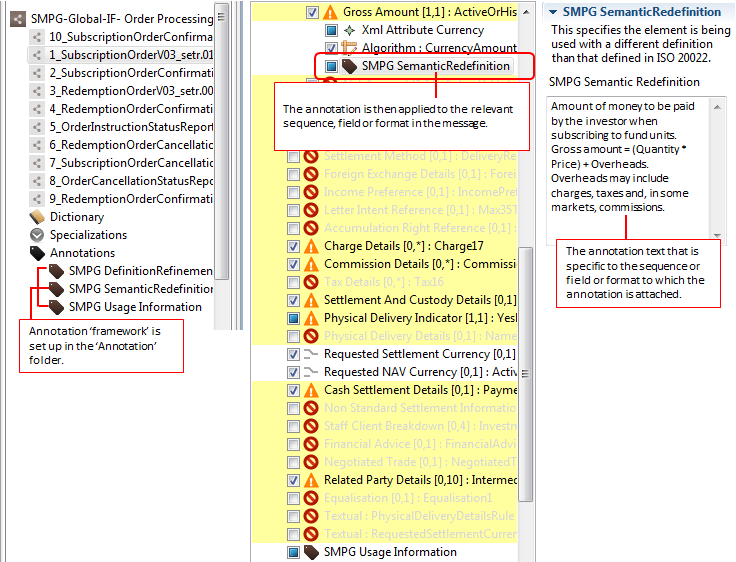 Annotation Framework – Format EnumerationAs said previously, before an annotation ‘framework’ can be created, a certain amount of analysis of what kind of market practice needs to be expressed and best way to express this using the Usage Guideline Editor is required. The following is a fictitious example of the use of an annotation framework with enumerated values.Example: a single usage guideline is being used for both bonds and shares. The majority of the fields in the message usage guideline are common to both bonds and shares. However, some fields are only relevant for bonds and some only for shares.Setting up an annotation framework with enumerated values and then using this annotation in the usage guideline might (or might not) be the best way of expressing this kind of market practice.The annotation framework would have two values, for example, [1] ‘bonds only’ and [2] ‘shares only’.When the annotation is applied to the field, the enumerated value is selected from a pull down menu containing the two values.Annotation Framework – Format BooleanCurrently there is no known usage for this type of annotation. ExamplesMandatory Field with Format Options – 98a SETT98a SETT is mandatory in the standard. However, the field has three format options, A, B and C.The market practice needs to state that 98B SETT is not to be used, 98A SETT and 98C SETT are both allowed. 98C is preferred, but because not all institutions can provide the time, 98A is recommended.It can be seen that a combination of restriction types have been used to express the full market practice for this 98a field.Optional Field with Format Options – 98a PREP98a PREP is optional in the standard. However, the market practice specifies that 98a PREP must always be included. The field has three format options, A, C and E. The market practice needs to state that 98A is not to be used, 98C and 98E are both allowed.Mandatory Field But Some Qualifiers Not Allowed AMT\19AIn the standard, it is mandatory to include AMT \ 19A SETT in a message instance. However, market practice is to always include the optional 19A DEAL field. Some of the 19A fields (for example, COUN, EXEC, LEVY, OTHR, REGF, SPCN) are not relevant to the specific market practice and are not to be used. The other 19A fields remain as optional in the market practice.(Not all 19A qualifiers are shown in the above example.)Summary 1 - Choose The Right Restriction Type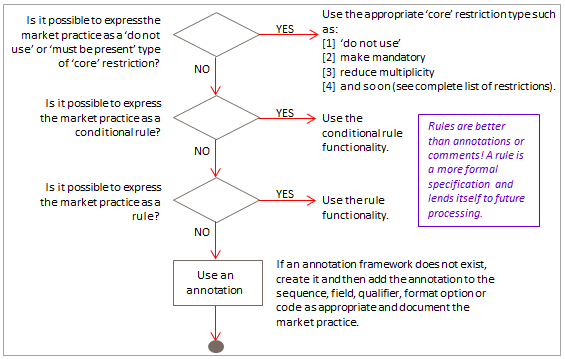 Summary 2 - Market Practice Recommendation – Quick ReferenceLegal NoticesCopyrightSWIFT © 2013. All rights reserved.You may copy this publication within your organisation. Any such copy must include these legal notices.ConfidentialityThis publication contains SWIFT or third-party confidential information. Do not disclose this publication outside your organisation without the prior written consent of SWIFT.DisclaimerThe information in this publication may change from time to time. You must always refer to the latest available version on www.swift.com.SWIFT Standards Intellectual Property Rights (IPR) Policy - End-User License AgreementSWIFT Standards are licensed subject to the terms and conditions of the SWIFT Standards IPR Policy - End-User License Agreement, available at www.swift.com > Solutions > Standards > More information.TranslationsThe English version of SWIFT documentation is the only official and binding version.TrademarksSWIFT is the trade name of S.W.I.F.T. SCRL. The following are registered trademarks of SWIFT: SWIFT, the SWIFT logo, the Standards Forum logo, 3SKey, Innotribe, Sibos, SWIFTNet, SWIFTReady, and Accord. Other product, service, or company names in this publication are trade names, trademarks, or registered trademarks of their respective owners.#Restriction Type /SMPG UsageDescription1Is not recommended  (Remove)An optional field or element must not be populated/is NOT part of the recommendation (see 2.1 above).2Make MandatoryAn optional field or element or code or format must be populated.3Reduce MultiplicityA repeating field or element must repeat fewer times.4IgnoreA field or element could be populated but is ignored by the receiver. DO NOT USE IN SMPG OR NMPG USAGE GUIDELINES.5Text RuleA mandatory, unstructured, rule.6Conditional RuleA mandatory, “if-then-else” rule.7Fixed ValueA field or element must contain a given value.8CommentInformation which cannot be expressed in a more structured way.AVOID USING. USE A RULE OR ANNOTATION.9AnnotationA user-defined structure if a built in restriction is insufficient.10Change DatatypeA user-defined datatype replaces an existing simple datatype.10aRestrict field lengthThis involves changing the underlying datatype to an existing or to a user-defined data type, for example, change Max35Text to Max16Text.11Create ExtensionA user-defined extension. MX SPECIFIC. SETTLEMENT & RECONCILIATION AND CORPORATE ACTIONS - NO KNOWN USAGE.12SynonymA field or element has an alternate name.Example market practiceSpecification in Usage Guideline Editor1SMPG Funds decides to mandate the use of the requested settlement currency element in an order instruction if the order is specified as a number of units and the settlement currency is to be different from the currency used for pricing (NAV currency).A rule is added to the Individual Order Details sequence: “Units and Requested Settlement Currency Rule” If UnitsNumber is present and the settlement currency differs from the NAV currency, then RequestedSettlementCurrency must be present.2SMPG Funds decides that the optional charge details sequence must be used in an order confirmation if a charge has been applied to a transaction. A rule is added to the Charge General Details sequence: "SMPG Charge Rule" If a charge has been applied to the transaction, then ChargeGeneralDetails / ChargeDetails must be specified.Example market practiceSpecification in Usage Guideline Editor1SMPG Funds decides to specify the value to use the physical delivery indicator field.A rule is added to the PhysicalDeliveryIndicator field: "SMPG Physical Delivery Indicator Rule”Must be '0' or 'false'.2SMPG Funds decides that charges should only be applied to the order instruction if they deviate from the charges previously agreed.A rules is added to the Charge Details sequence:“SMPG ChargeRule” May only be used to request a variation to the standard charge terms.Example market practiceSpecification in Usage Guideline Editor1SMPG Funds decides for the trade date field that some additional usage information is required that isn’t covered in the definition of the element.An SMPG Usage Information annotation is added to the Trade Date field:SMPG Usage InformationTradeDateTime is also the "Reference Value Date" for UCITS purposes in forward priced orders.2SMPG Funds decides that the definition of the Net Amount field needs to be changed in the standard and whilst waiting for the standard to be changed (which is the case of funds orders is a number of years) SMPG needs to make the new definition available.An SMPG Semantic Redefinition annotation is added to the Net Amount field:SMPG Semantic RedefinitionAmount of money invested in the fund.Net Amount = Quantity * PriceAnnotation TypeExample1SMPG Usage Information This specifies additional market practice usage information.SMPG Usage InformationTradeDateTime is also the "Reference Value Date" for UCITS purposes in forward priced orders.2SMPG Semantic Redefinition. This specifies the element is being used with a different definition than that defined in ISO 15022/20022.(This kind of annotation is needed by funds because of the maintenance freeze. A semantic redefinition will result in a change request for the standard.)SMPG Semantic RedefinitionAmount of money invested in the fund.Net Amount = Quantity * Price3SMPG Definition Refinement. This specifies additional definition information.(The basic definition of an element is good but some additional definition or a more specific definition is required. May or may not result in a change request.)SMPG Definition Refinement: For a prepaid order, this is the date when the cash settlement was received.For a non-prepaid order this is the date when the cash settlement is expected.What to do in the editor98ANothing98B98CUse the annotation functionality.For example, add the annotation type “SMPG Usage Information” to 98C and specify text such as:“Not all institutions can provide the time and not all institutions can process the time, so 98A is the recommendation.”An alternative is to set this element as  or as rule depending on the market practice.What to do in the editor98a Date/Time	Preparation Date Time		98A		98BNothing.		98ENothing.What to do in the MyStandards Usage Guideline EditorACRUNothing.CHARNothing.COUNDEALAdd a rule:Deal Amount Rule19A DEAL must be present in one occurrence of the Amount sequence (E3).EXECISDINothing.LEVYLOCLNothing.LOCONothing.OTHRREGFSETTNothing.SPCNTRAXNothing.VATANothing.WITHNothing.Base MessageMarket Practice RecommendationMyStandards Usage Guideline Editor Use of Rule/ Annotation?Mandatory Field 	One qualifier + 	one formatDo nothing. Mandatory Field	One qualifier + 	multiple formats:Do nothing (at the level of the field).		Format AIs allowed.Do nothing. If format A is preferred to format B, express this as a (simple) rule or an annotation on B. 		Format BIs recommended.Do nothing.If format A is preferred to format B, express this as a (simple) rule or an annotation on B. 		Format CIs not recommended.Apply “must not be used” Optional FieldIs recommended.Do nothing.Optional FieldIs not recommended.Apply “must not be used” Optional FieldIs mandatory.Change multiplicity to “Min 1”.Optional QualifierIs recommended.Do nothing.Optional QualifierIs not recommended.Apply “must not be used” Optional QualifierIs mandatory.Change multiplicity to “Min 1”.Optional CodeIs recommended.Do nothing.Optional CodeIs not recommended.Apply “must not be used” Optional CodeIs mandatory.Change multiplicity to “Min 1”.